Adı: Soyadı :……….………Sınıf ve Numarası:…………GAZİPAŞA MESLEKİ VE TEKNİK ANADOLU LİSESİ (MESEM)2023-2024 EĞİTİM-ÖĞRETİM YILI E.E.T.ALANI GÖRÜNTÜ VE SES SİSTEMLERİ DALI DİJİTAL ELEKTRONİK DERSİ 11 ELK. 1.DÖNEM 2.YAZILI SINAVI SORULARISORULAR VE CEVAP ANAHTARI1-Tüm sayıların ikilik sayı sisteminde karşılığına ………adı verilir. Kod
2-İkilik sayı sistemine çevirmeye ise …………….adı verilir.  kodlama 3-Kodlama işlemini yapan  devrelere ……………..denir. kodlayıcılar4- Kodlanmış bilgileri anlaşılabilir kodlara çeviren devrelere ……………. devreler adı
verilir. kod çözücü5- N tane giriş içerisinden seçme uçları yardımıyla seçilen girişi çıkışa aktaran devrelere
…………………………… adı verilir. veri seçiciler (multiplexer)6- Girişine gelen veriyi N tane çıkış içerisinde seçme uçlarıyla seçilen çıkışa aktaran devrelere ………………………………..adı verilir.   Veri dağıtıcılar (demultiplexer)7-  Dört giriş iki çıkış kodlayıcı blok şemasını çiziniz.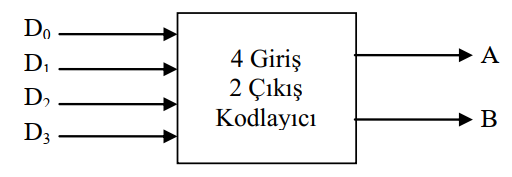 8-İki giriş  dört çıkış kod çözücü blok şemasını çiziniz.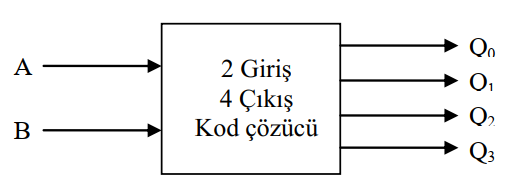 Başarılar dilerm. Ders öğretmeni. Şenol KUMSARAdı: Soyadı :……….………Sınıf ve Numarası:…………GAZİPAŞA MESLEKİ VE TEKNİK ANADOLU LİSESİ (MESEM)2023-2024 EĞİTİM-ÖĞRETİM YILI E.E.T.ALANI GÖRÜNTÜ VE SES SİSTEMLERİ DALI  DİJİTAL ELEKTRONİK DERSİ 11 ELK. 1.DÖNEM 2.YAZILI SINAVI SORULARISORULAR 1-Tüm sayıların ikilik sayı sisteminde karşılığına ………adı verilir.
2-İkilik sayı sistemine çevirmeye ise …………….adı verilir.  3-Kodlama işlemini yapan  devrelere ……………..denir. 4- Kodlanmış bilgileri anlaşılabilir kodlara çeviren devrelere ……………. devreler adı
verilir. 5- N tane giriş içerisinden seçme uçları yardımıyla seçilen girişi çıkışa aktaran devrelere
…………………………… adı verilir. 6- Girişine gelen veriyi N tane çıkış içerisinde seçme uçlarıyla seçilen çıkışa aktaran devrelere ………………………………..adı verilir.   7-  Dört giriş iki çıkış kodlayıcı blok şemasını çiziniz.8-İki giriş  dört çıkış kod çözücü blok şemasını çiziniz.Başarılar dilerm. Ders öğretmeni. Şenol KUMSARNot Baremi-    Sorular12345678910TOPLAMPuanı101010101010202000100/YÜZAlınan PuanNot Baremi-    Sorular12345678910TOPLAMPuanı101010101010202000100/YÜZAlınan Puan